UNIVERSIDADE FEDERAL DO RIO DE JANEIRO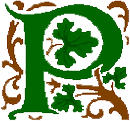 INSTITUTO DE HISTÓRIAPROGRAMA DE ESTUDOS MEDIEVAIS – UFRJ-UERJXIII SEMANA DE ESTUDOS MEDIEVAIS – 2019FICHA DE INSCRIÇÃO - APRESENTAÇÃO DE OUVINTENome:Escolaridade:(   ) Graduando	 		(   ) Bacharelado/ Licenciatura. Concluído em ____.(   ) Mestrando 			(   ) Mestrado. Concluído em ____.(   ) Doutorando			(   ) Doutorado. Concluído em ____.Universidade/Instituição:Telefone (s):E-mail (s):